«КУРСКИЕ ПЕСНИ»5. ДА КУПИЛ ВАНЬКАГ.Свиридов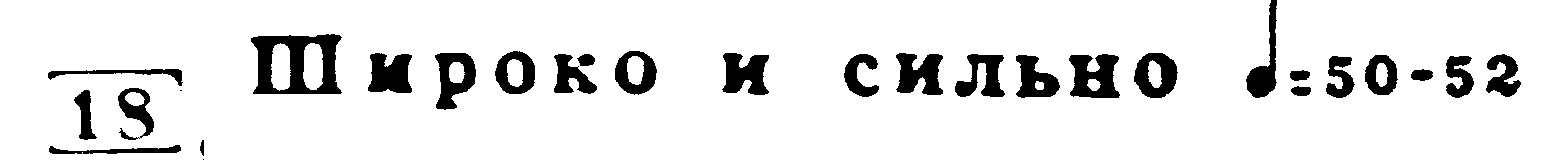 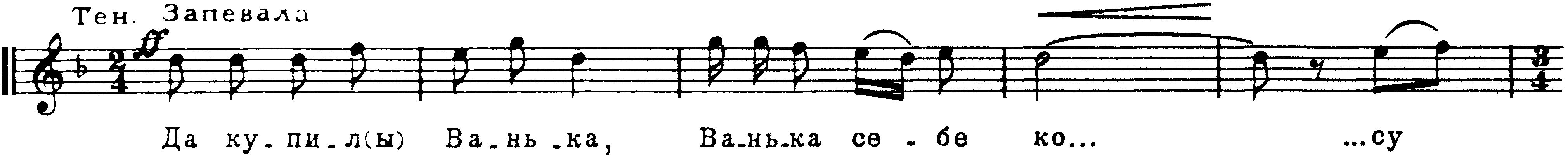 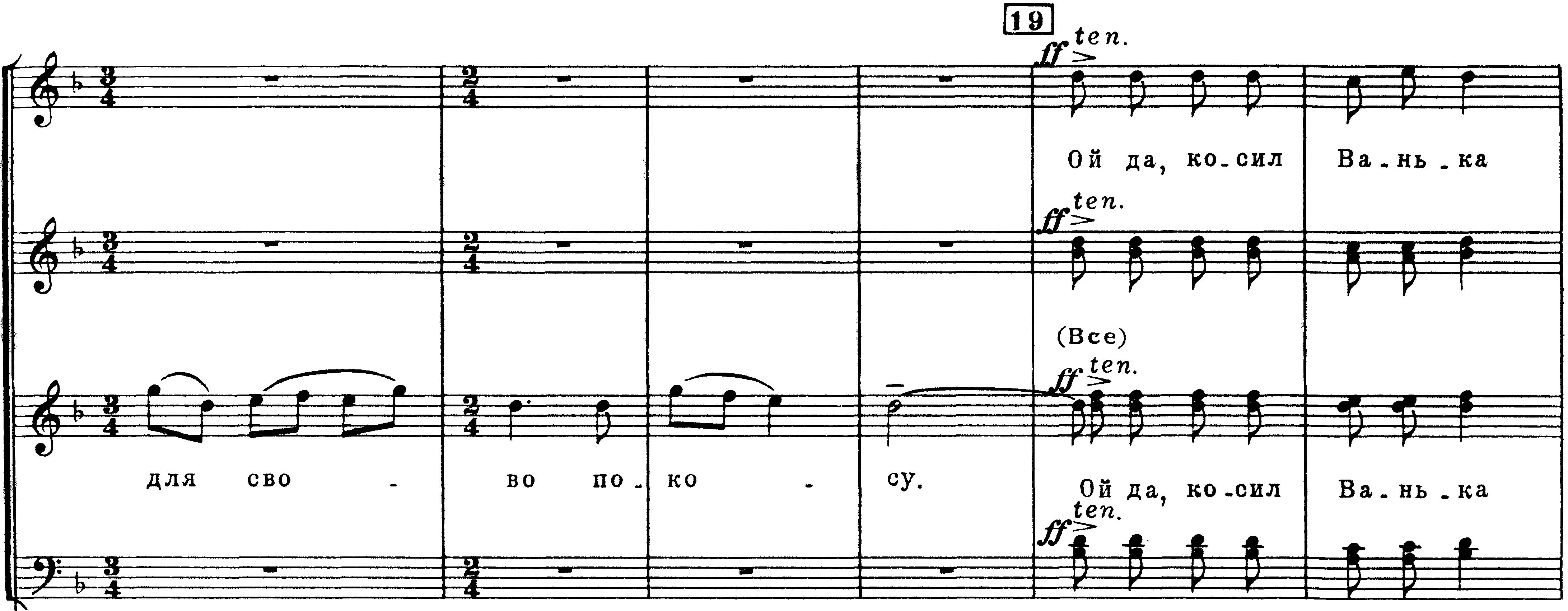 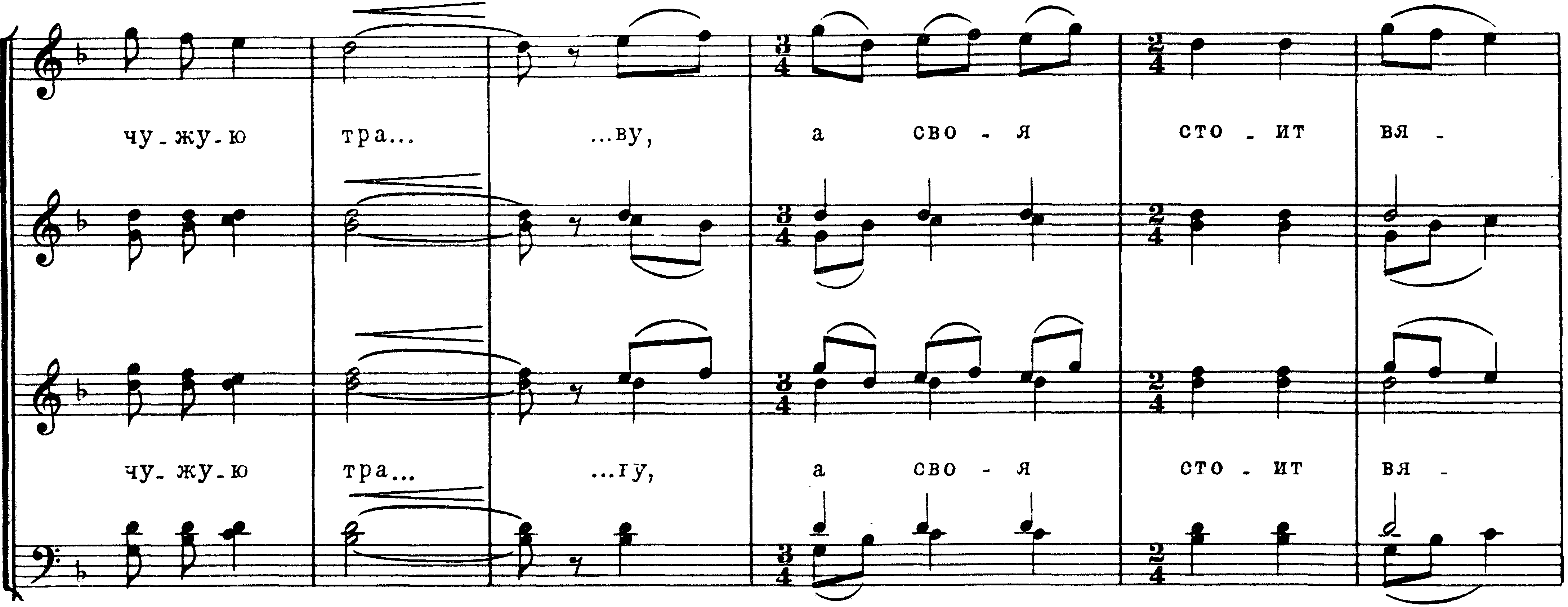 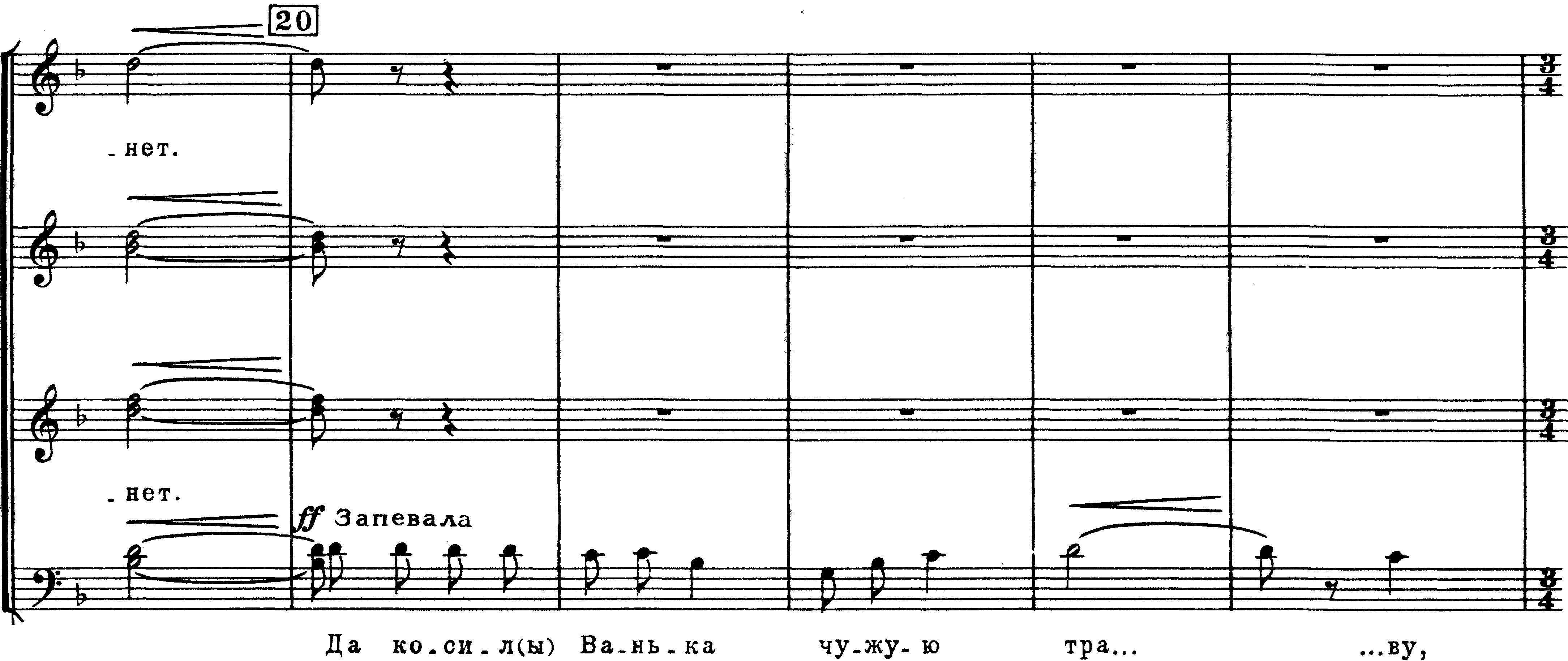 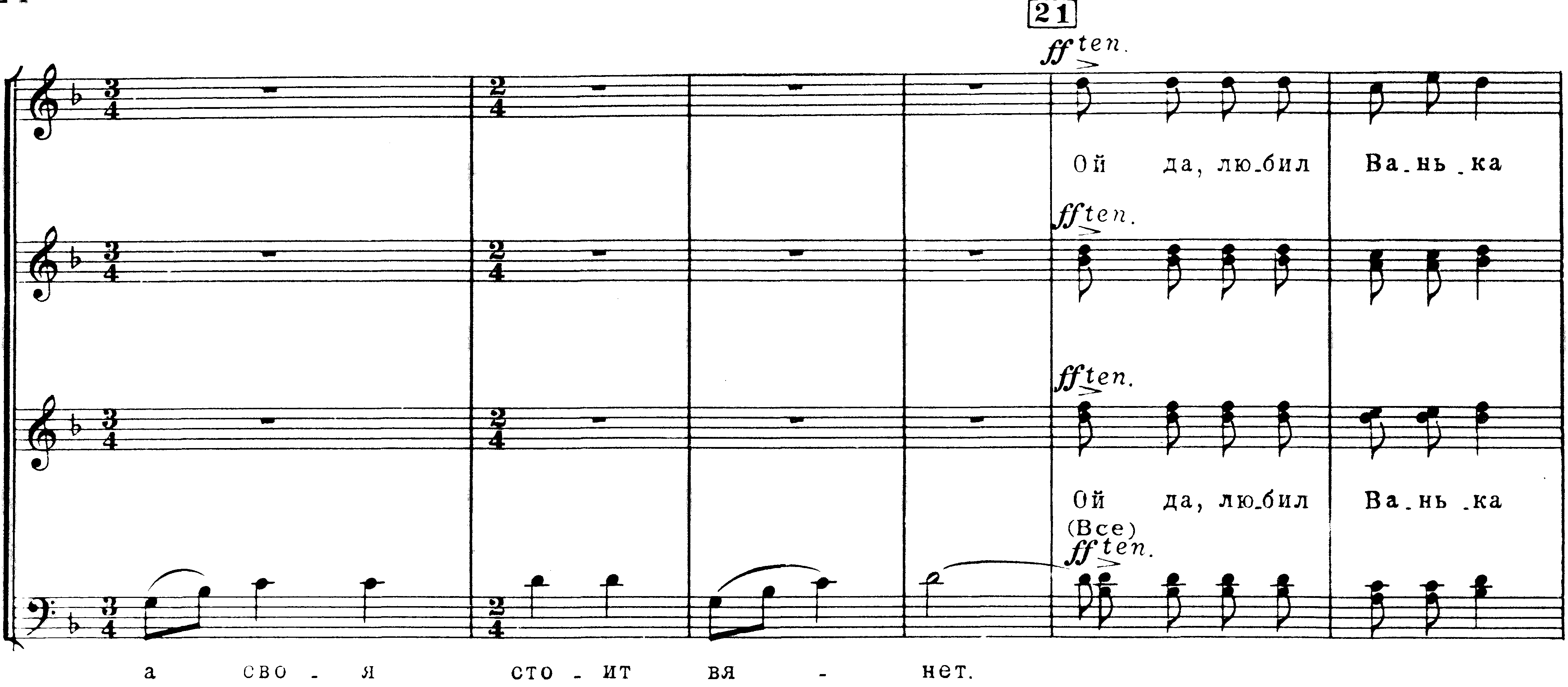 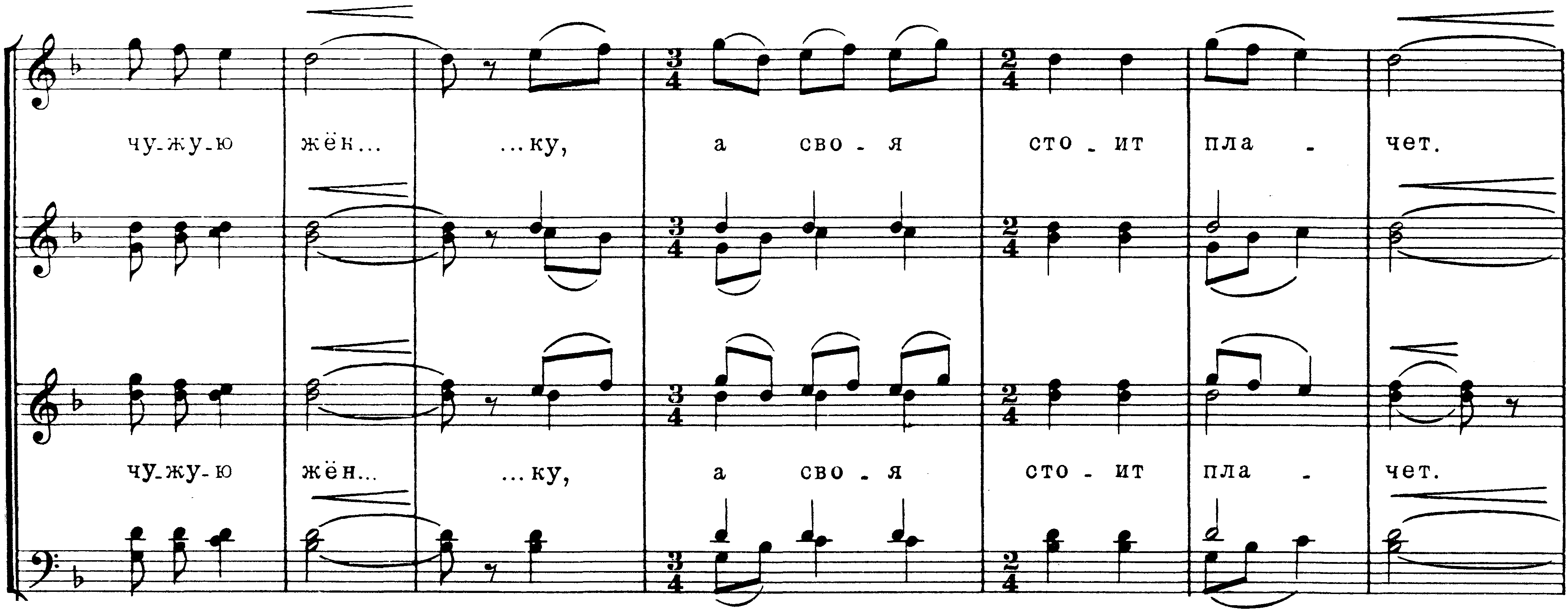 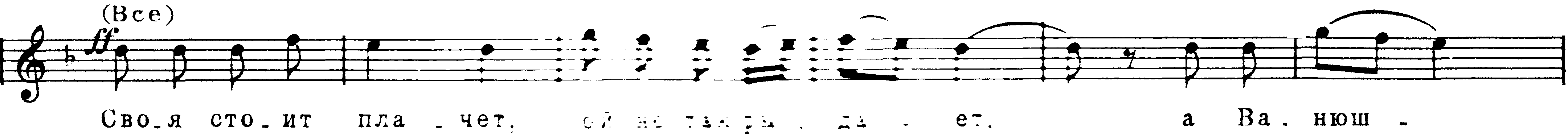 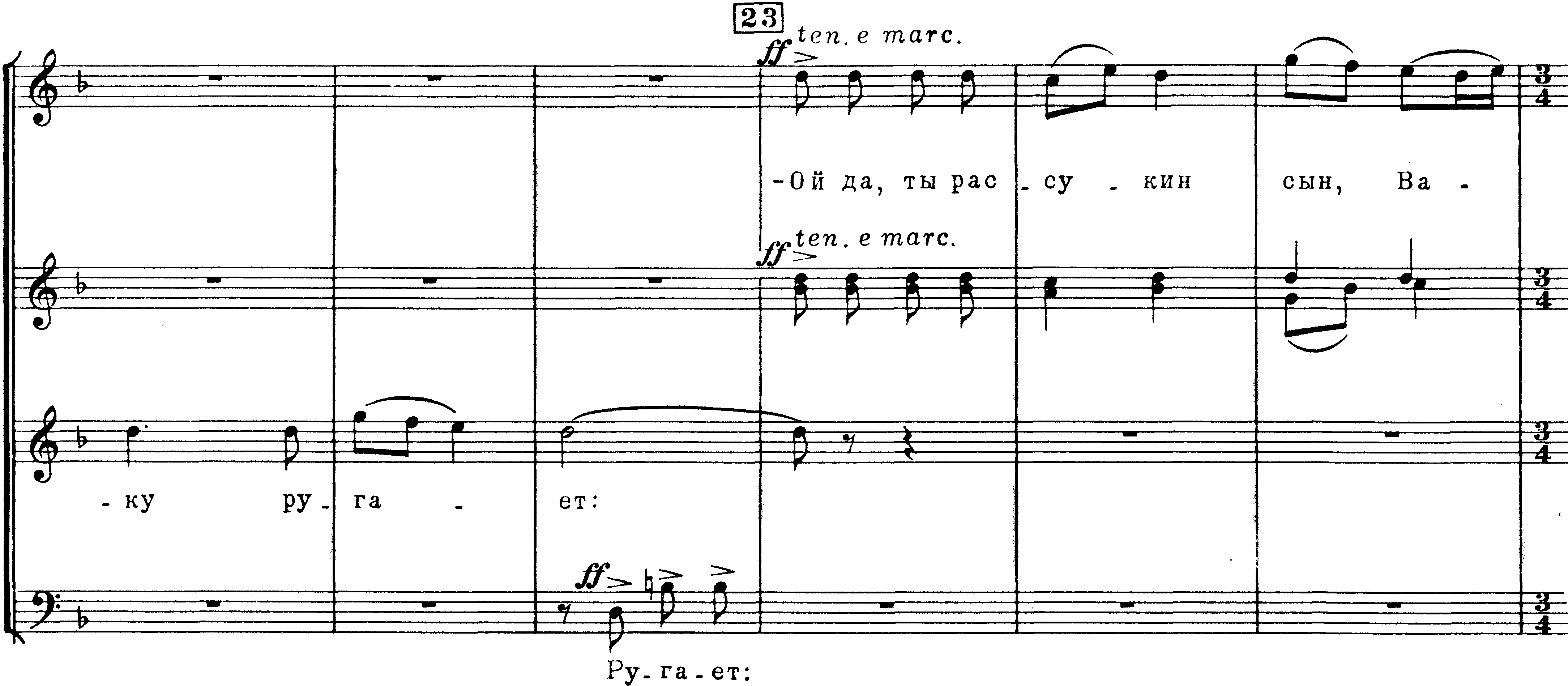 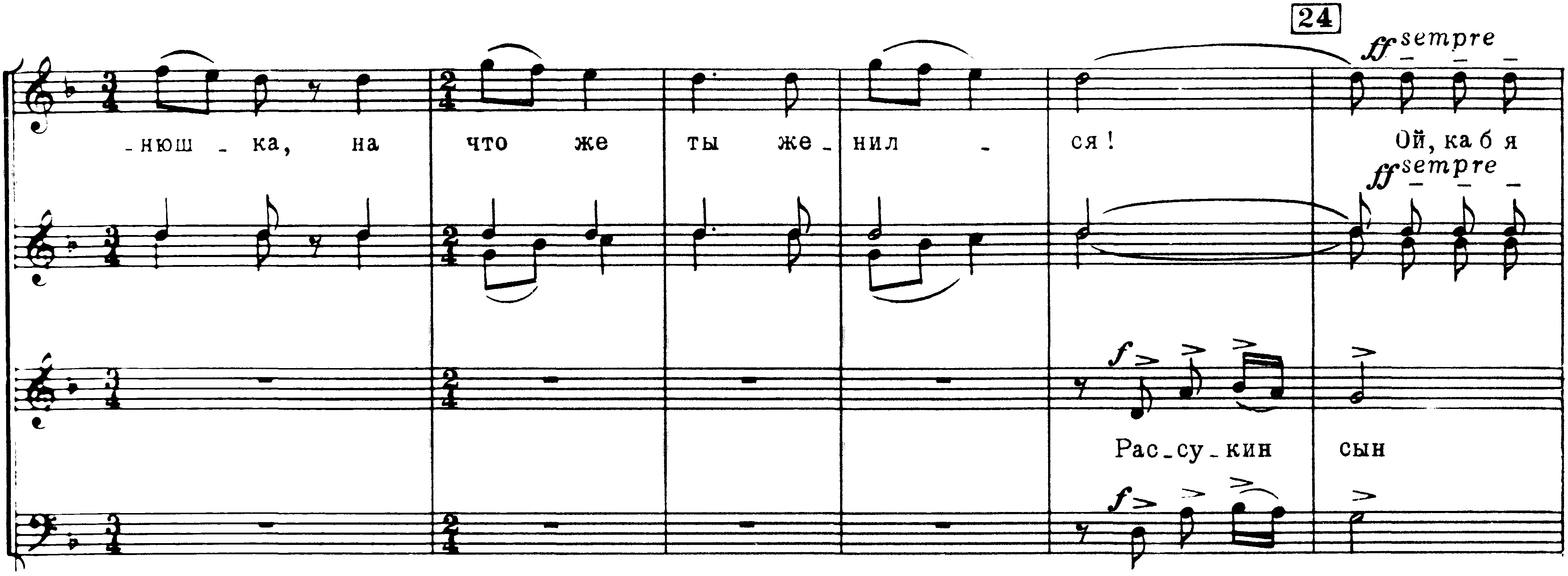 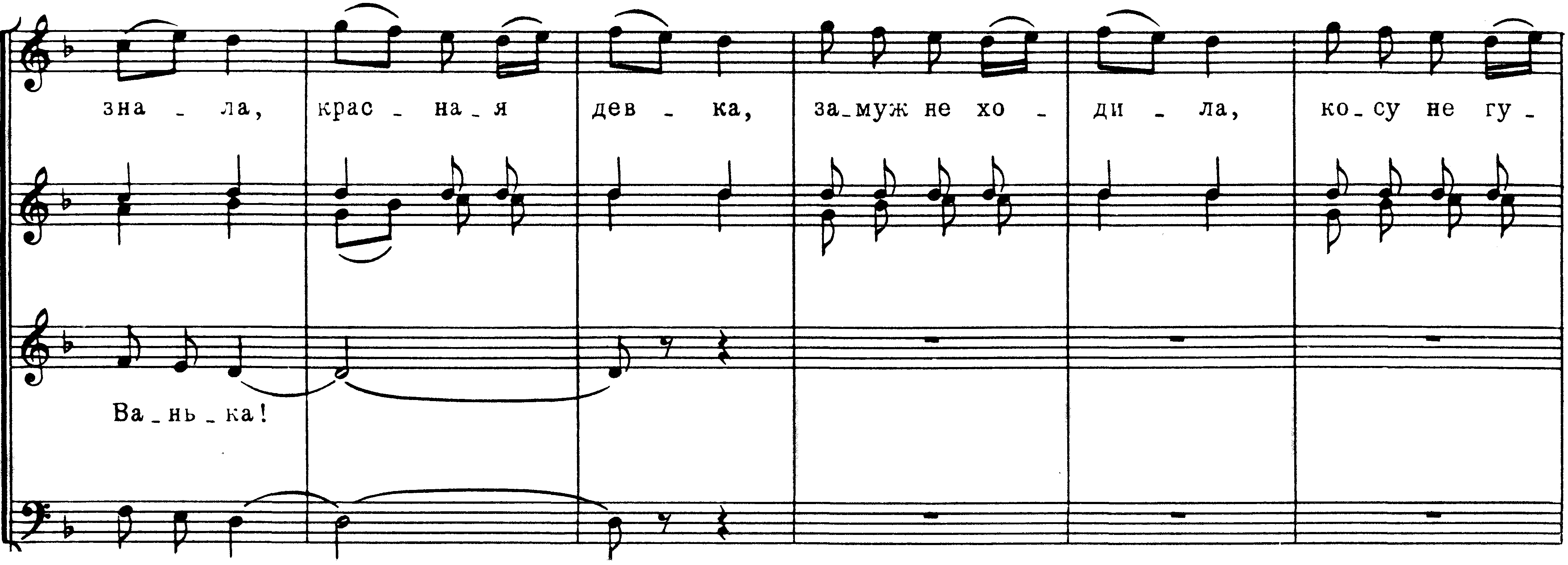 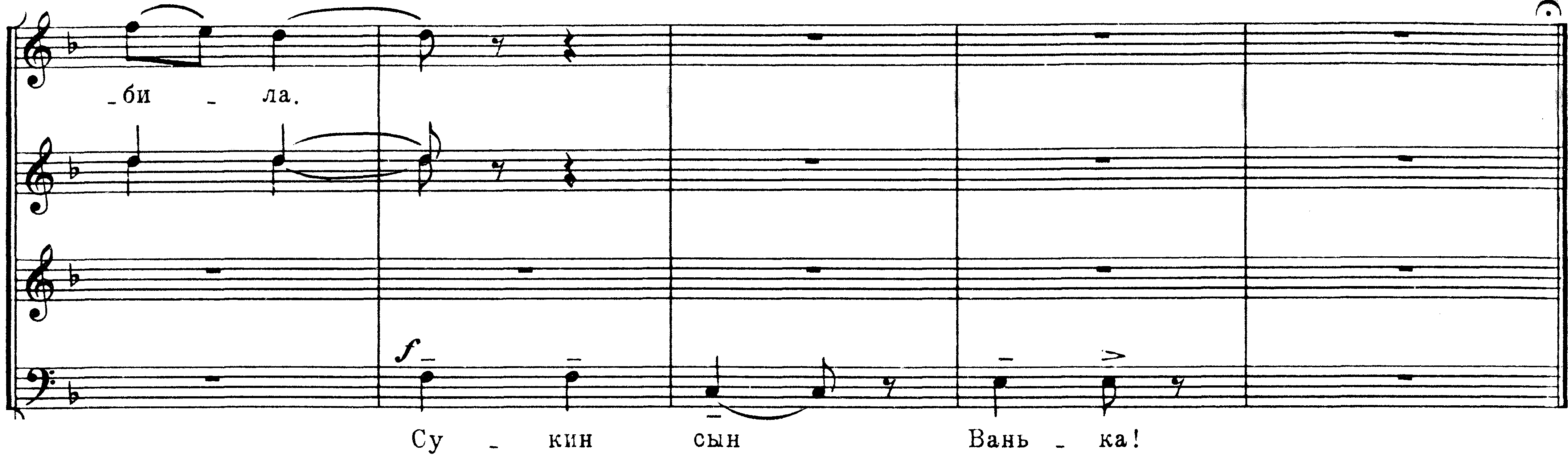 